Angie Thomas, Taj hejt u glavi (The hate U give), Školska knjiga, 2019.Taj hejt u glavi intrigantna je i istinita priča o životu djevojke Starr Carter koja silom prilika živi u jednom svijetu (crnačkom getu), a školuje se u „drugom svijetu“ (elitnoj školi). Knjiga slikovito opisuje koliko okrutan i surov može biti život crnaca među bijelcima. Starr se ne može pomiriti sa stanjem koje vidi oko sebe, već pokušava nešto i promijeniti. Izravni povod njezinoj pobuni slučaj je u kojemu svjedoči ubojstvu svoga najboljeg prijatelja Khalila, crnca kojega je zaustavila policijska patrola te ga, igrom slučaja, upucala. Bijeli policajac koji je ubio nenaoružanog Khalila pred njenim očima mogao bi se izvući bez optužbe, a crnačka banda prijeti njezinoj obitelji ukoliko progovori o njihovim sukobima i upletenosti u preprodaju droge. Stjerana u kut i ne znajući što da učini, ujedno zbunjena situacijom i mogućnošću da bi i ona mogla završiti poput Khalila, Starr odlučuje šutjeti. Ipak, na kraju skupi snagu i pobuni se.  Nakon što porota oslobađa policajca koji je upucao Khalila, ljudi se okupljaju na mirnom prosvjedu koji ubrzo preraste u sukob. Tada Starr odlučuje iznijeti istinu, penje se na auto između prosvjednika i opisuje sve čemu je svjedočila. Starr izabire da neće stvari rješavati silom, već nastavlja svoju borbu i borbu za prava svih potlačenih na sve raspoložive mirne načine. Ona shvaća kako bi primjenom sile bila poput onih protiv kojih se bori. Knjigu bih preporučila svima; ona može pomoći čitateljima da postanu svjesni koliko je rasna netrpeljivost veliki problem, a ujedno može nekoga potaknuti da se aktivnije uključi kako bi se taj problem zauvijek iskorijenio. Nakon čitanja knjige preporučila bih i film istoga imena (režirao ga je George Thillman 2018.) kako biste slikovitije i intenzivnije doživjeli radnju i likove. Klara Ivković, 1. da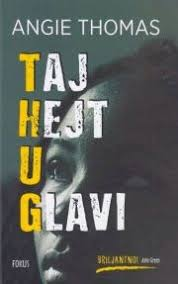 